Gastech Australia Pty LtdHealth Safety and Environmental Procedure HSE Planning and Continual ImprovementProcedure 4.3“ Committed to HSE”Contents1. 	PURPOSE	32.	SCOPE AND APPLICATION	33.	DETAIL	33.1 	Overview	33.2	Processes for Ongoing Identification of Areas for Improvement	33.3 	Annual HSE Plans	34.	TRAINING AND COMPETENCY REQUIREMENTS	35.	RESPONSIBILITIES	35.1	Gastech Director	35.2	Gastech Managers and Supervisors	35.3	All Employees 	36.	RELATED DOCUMENTS	37.	DEFINITIONS AND ABBREVIATIONS	3APPENDIX 1: Gastech HSE Plans Template	Error! Bookmark not defined.1. 	PURPOSEThe purpose of this Procedure is to enhance the process of continual improvement in health, safety and environmental (HSE) performance at Gastech by identification of areas where improvement can be achieved, and by setting of objectives, targets and key performance indicators (KPIs) which enable improvements to be tracked and verified. This Procedure, in addition to other HSE management strategies, helps to ensure that overall continual improvement in HSE at Gastech is achieved.2.	SCOPE AND APPLICATIONThis Procedure is applicable to all Gastech activities and operations and applies to planning for HSE improvement by regular review and development of HSE Plans.Specifically, this Procedure addresses:the processes by which areas for improvement are identifiedhow performance is reviewedhow priorities are established how improvements are formally established and verifiedThis Procedure must be followed in conjunction with client procedures where applicable.3.	DETAIL3.1 	OverviewThere are a number of processes which are used at Gastech to enable HSE performance to be measured.  Data and statistics gathered from these processes can be used to assess where the most effective HSE improvements can be made on the basis of practicability and risk v benefit gained.In addition to the above, there are ongoing processes which identify where immediate improvements can be achieved.  These processes, such as reporting of hazards and lessons learned from incidents, are detailed within other Gastech HSE Management Procedures.It is important for actions to achieve continual improvement to be developed on the basis of consensus and for objectives, targets and KPIs to be documented and communicated so that all personnel know their role in achieving goals.  This is achieved through designation of actions and responsibilities in procedures and plans, and by development of annual HSE Plans.The overall process for HSE Planning at Gastech as summarised above is included in Figure 1.Figure 1: Process for Contractor HSE Management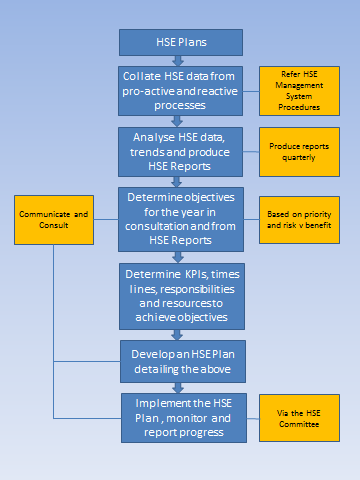 3.2	Processes for Ongoing Identification of Areas for ImprovementAs stated in Section 3.1, there are a number of processes at Gastech which capture areas where improvement is required and which can be rectified in the short or long term.  These processes include, but are not limited to:Hazard reporting HSE inspectionsIncident investigationsManagement of ChangeHAZID studiesEmergency de-brief sessionsUse of HSE proceduresContractor management reviews Project management processesAudits and inspectionsOther initiatives, which are not related to hazard identification (eg HSE training, consultation and communication) also support continual improvement in HSE management at Gastech.Lessons learned, and actions in response to lessons learned, is also a key process at Gas Tech to ensure continual improvement in HSE performance. Useful HSE lessons learned are obtained from a number of external and internal sources.  HSE lessons learned can be submitted by any Gastech employee and are identified by the Gastech Director on an ongoing basis.Lessons learned can also originate from a number of external sources.  These sources include, but may not be limited to:External journals and other mediaPublications received from external organisationsEmails received from external sourcesAt Gastech, with the exception of incident reporting, these processes are a proactive means of achieving continual improvement in HSE performance.  Data and statistics gathered from these processes must be collated and used to identify additional areas for improvement and in development of Annual HSE Plans.3.3 	Annual HSE PlansHSE Plans must be developed on an annual basis.  These plans are targeted at implementation of activities to improve HSE performance.HSE Plans are developed by the Gastech HSE Committee based upon determined priority, practicability and cost v benefit considerations.  HSE quarterly performance reports must be developed from the HSE Data Base, as described in the Gastech HSE Procedure for HSE Data Management, Trend Analysis and Reporting (PR/HSE/08) and provided to the Gastech Director.  Input from Gas Tech employees and contractors must also be encouraged via established communication and consultation processes, as described in the Gastech Procedure for HSE Communication and Consultation (PR/HSE/06).Established HSE objectives and KPIs must be practical, measurable and achievable and adequate resources provided to achieve objectives and target dates.HSE Plans must be structured to provide:the overall objectives to be achievedtasks and activities required to achieve the objectives (KPIs)persons/positions assigned the task of achieving the objectives resources and expenditure required to achieve the objectivesdeliverables and dates from the task and activitiesprogress review dates and progress reportingtarget dates to achieve the objectivesrequirements for final reportingOnce developed, HSE Plans must be communicated through Gastech communication processes detailed in the Procedure for HSE Communication and Consultation (PR/HSE/06).A template for HSE Plans is provided in Appendix 1.4.	TRAINING AND COMPETENCY REQUIREMENTSAll employees who are liable to be involved in HSE Plan development must view the Tool Box presentation which supports understanding of this Procedure.5.	RESPONSIBILITIES5.1	Gastech DirectorThe Gastech Director must:promote use and ensure compliance with this Proceduremonitor compliance with this Procedure formally audit compliance with this Procedure on a yearly basisreview HSE performance reports, develop HSE Plans and gain approval from the HSE Committee for the HSE Planensure all employees provide input into setting of objectivessubscribe to external sources for lessons learnedensure that adequate resources are provided for implementation of HSE objectives5.2	Gastech Managers and SupervisorsGastech Managers and Supervisors must:promote use of this Proceduremonitor compliance with this Procedureprovide quarterly HSE performance reports to the Directorprovide input into establishment of HSE Plans and objectives5.3	All Employees Employees  must:comply with requirements detailed in this Procedureprovide input into establishment of HSE Plans and objectiveshelp to achieve HSE objectives as required6.	RELATED DOCUMENTS7.	DEFINITIONS AND ABBREVIATIONSGastechHSE Management PlanInsert year‘’ Committed to HSE”Distributed to:IntroductionState general objectives of HSE PlanningPrevious Year PerformanceComplete Table 1 showing objectives, KPIs and standard achieved for eachGeneral Objectives for (insert year)State general objectives for HSE Planning for (insert year) on the basis of lessons learned, audit, inspections, meetings, hazard reports and trend analysis.Review areas for improvement in each component of the R&D HSE Management System.Specific Objectives for (insert year)Complete Table 2 showing objectives and KPIs.Task and ActivitiesRequired to meet objectivesEstimated ExpenditureTo achieve objectives (CAPEX and OPEX)Table 1: Performance against Objectives and KPIs – Previous YearTable 2: Performance Objectives and KPIs – Insert YearRev NumberSummary of RevisionSigned (Director)DateRev 0New ProcedureDocument TitleDocument LocationRelated ProceduresRelated ProceduresHSE Communication and ConsultationPR/HSE/06HSE Data Management and  Trend Analysis and ReportingPR/HSE/08Related External DocumentationRelated External DocumentationNATerm or AcronymDefinitionHSEHealth Safety and EnvironmentPositonNameDateObjectiveKPIWhenWhoStandard Achieved/Further Action RequiredObjective – Continual Improvement in HSE TrainingObjective – Continual Improvement in HSE TrainingObjective – Continual Improvement in HSE TrainingObjective – Continual Improvement in HSE TrainingObjective – Continual Improvement in HSE TrainingObjective – Continual Improvement in Communication and ConsultationObjective – Continual Improvement in Communication and ConsultationObjective – Continual Improvement in Communication and ConsultationObjective – Continual Improvement in Communication and ConsultationObjective – Continual Improvement in Communication and ConsultationContinual Improvement in Risk ManagementContinual Improvement in Risk ManagementContinual Improvement in Risk ManagementContinual Improvement in Risk ManagementContinual Improvement in Risk ManagementContinul Improvement in Incident Investigation and Emergency ManagementContinul Improvement in Incident Investigation and Emergency ManagementContinul Improvement in Incident Investigation and Emergency ManagementContinul Improvement in Incident Investigation and Emergency ManagementContinul Improvement in Incident Investigation and Emergency ManagementObjectiveKPIWhenWhoProgress Review DatesObjective – Continual Improvement in HSE TrainingObjective – Continual Improvement in HSE TrainingObjective – Continual Improvement in HSE TrainingObjective – Continual Improvement in HSE TrainingObjective – Continual Improvement in HSE TrainingObjective – Continual Improvement in Communication and ConsultationObjective – Continual Improvement in Communication and ConsultationObjective – Continual Improvement in Communication and ConsultationObjective – Continual Improvement in Communication and ConsultationObjective – Continual Improvement in Communication and ConsultationContinual Improvement in Risk ManagementContinual Improvement in Risk ManagementContinual Improvement in Risk ManagementContinual Improvement in Risk ManagementContinual Improvement in Risk ManagementContinul Improvement in Incident Investigation and Emergency ManagementContinul Improvement in Incident Investigation and Emergency ManagementContinul Improvement in Incident Investigation and Emergency ManagementContinul Improvement in Incident Investigation and Emergency ManagementContinul Improvement in Incident Investigation and Emergency Management